БОЙОРОК                                                                  ПРИКАЗОт  31 августа 2022 года                                            № 175       О составе бракеражной комиссии по организации питания     В целях контроля за качеством пищи для обучающихся и работников школы, приготовленной в столовой ЦО Школа №15, на основании решения педагогического совета от 31 августа 2022 года №1ПРИКАЗЫВАЮ:Утвердить бракеражную комиссию в составе:Председатель комиссии: Хажин А.Ф. – директорЧлены комиссии: 1. Повар бригадир – Ионова Я.Э.                               2. Зам. дир. по УВР – Танайлова М.М.                               3. Гончарук С.Н. – член родительского  комитета школы.                               4. Хисамутдинова Р.Т. – медсестра 2. Членам бракеражной комиссии проводить ежедневную дегустацию блюд, приготовленных для школьного питания в школьной столовой, о чем производить соответствующую запись в бракеражном журнале.Директор школы                              Хажин А.Ф.С приказом ознакомлены:____________Танайлова М.М.____________Гончарук С.Н.БАШҠОРТОСТАН РЕСПУБЛИКАҺЫӨФӨ ҠАЛАҺЫ ҠАЛА ОКРУГЫХАКИМИӘТЕНЕҢМӘҒАРИФ ИДАРАЛЫҒЫӨФӨ ҠАЛАҺЫ ҠАЛА ОКРУГЫНЫҢ23-СӨ  МӘКТӘБЕМУНИЦИПАЛЬ БЮДЖЕТ ДӨЙӨМ БЕЛЕМ БИРЕҮ УЧРЕЖДЕНИЕҺЫ   450097, Өфө ҡ., Н. Дмитриев ур., 19-сы й., 1-се корпусТел.:(347) 287-23-00,  факс: (347) 287-23-00, E- mail:school23_ufa@mail.ru                                                        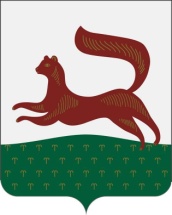         ОКПО 39982775 ОРГН 1030204596685 ИНН/КПП 0278037613/027801001РЕСПУБЛИКА БАШКОРТОСТАНУПРАВЛЕНИЕ ОБРАЗОВАНИЯ АДМИНИСТРАЦИИ ГОРОДСКОГО ОКРУГА ГОРОД УФАМУНИЦИПАЛЬНОЕ БЮДЖЕТНОЕ ОБЩЕОБРАЗОВАТЕЛЬНОЕ УЧРЕЖДЕНИЕШКОЛА № 23ГОРОДСКОГО ОКРУГА ГОРОД УФА450097, г.Уфа,  Н. Дмитриева, д.19, корп.1  Тел.: (347) 287-23-00E-mail: school23_ufa@mail.ru